   	CROSS Missions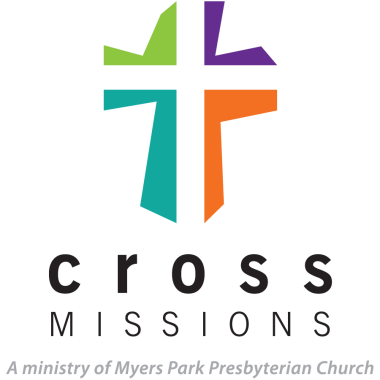      Summer City Serve                               
         Hello, CROSS Missions Leaders,We look forward to having you here! The forms in this packet are also on our website, http://cross.myersparkpres.org, along with other background information.  										This packet includes:Items to help you plan your trip: Covenant for CROSS Missions tripsPacking list Meal menuFacilities description and photosDescriptions of ministry sitesDirections to MPPCYouth and adult ratio requirements Reservation and Cancellation PolicyItem to return February 1st:Second payment of $100/person due.Items to return 30 days prior to the trip:Final number of participants in the Group Roster. Items in to CROSS two weeks prior to the trip:Remainder of funds for trip participants – we will send you an invoice after receiving your final number of participants and a detailed schedule for the week.Security deposit of $100. Items to have upon arrival: Groups must use CROSS forms to participate in the CROSS program.Completed CROSS Medical/Liability (also acknowledges Covenant for CROSS groups) for each participant (youth & adult).Child Policy Form for Adult Leader –signed by every participant 18 and older.  All adults should read the complete Myers Park Presbyterian Church policy.Any extra payment for last minute additions to group.If you find errors in the packet or have questions please notify me as soon as possible. Thank you!Joel TomkinsonCROSS Missions Director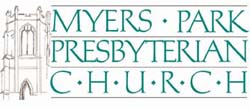 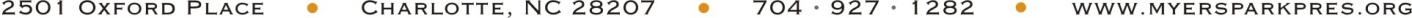 Covenant for CROSS Mission TripsFor Adult and Youth Participants 􀂪 I know that I am loved and appreciated as a child of God. Therefore, I will make an effort to get to know and treat others as children of God during my trip. 􀂪 I understand that I represent not only my home church and the CROSS program at Myers Park Presbyterian Church, but the love of Jesus Christ in the world. Therefore, I will conduct myself in a manner that shows Christ’s love and grace at ministry sites I visit, at Myers Park Presbyterian Church where I will be sleeping/eating/recreating, and at various places my group visits during my time spent in Charlotte, NC. If inappropriate behavior occurs at ministry sites, individuals involved may be dismissed from the program. 􀂪 I will not use inappropriate language that will degrade or embarrass others. 􀂪 I will leave ALL electronic devices (CD/MP3 players, cell phones, iPods, etc) at the church or in the van instead of bringing them with me to sites. These items isolate me from other and divert my attention from the purpose of serving others instead of myself. (Adults may bring their cell phones.) 􀂪 I will not be alone during the week, which means I will always stay with my adult leaders and I will use the buddy system at MPPC and at ministry sites. 􀂪 I will not give money or any personal identification information, such as my address or phone number, to anyone I meet at ministry sites. We are there to provide our time and talents, not our material possessions. 􀂪 I will dress appropriately, meaning I will dress in clothing that is not too revealing, unkempt, or tight. I am portraying an image of God to others and I do not want my appearance to detract from my witness. 􀂪 I understand that the use of and/or possession of alcoholic beverages, and any illegal medications (those you cannot buy over the counter at a drug store and/or those that have not been prescribed by a doctor for you) will not be tolerated under any circumstances. I understand if these substances are found in my possession, my emergency contacts will be notified and I will be dismissed from the CROSS program. I understand that violation of any part of this covenant will result in appropriate actions that may involve calling emergency contacts or, in extreme cases, being dismissed from the CROSS program. This covenant is meant to be signed by each CROSS participant, including adults, youth, and the parents of youth. It is not mean to be a contract, but rather a commitment to an experience in which God will be at work in your life and in the lives of others. (By signing the bottom of the medical form you agree to abide by this covenant.)Myers Park Presbyterian Church CROSS Mission Program
Medical and Liability Release FormYouth and Adult  participants please fill out the following section:Note to Participants:  This form (1) waives Myers Park Presbyterian Church from all liabilities from damage, injury, illness, death to  participants (2) gives the  staff and your group leader’s authorization to secure medical aid for your youth should it be necessary.I/We the undersigned parent(s) or guardian(s) of (youth participant)					  or the adult participant (adult participant)______________________________ hereby acknowledge that participants will be participating in the CROSS Mission experience or related activities and will be using facilities at the mission team participants’ own risk.  I/We on our own behalf, hereby release, discharge and indemnify Myers Park Presbyterian Church, its directors, officers, employees, agents and all volunteer personnel from all liabilities, claims and causes of actions or action of any type whatsoever arising out of or in any way connected with my participation in the activities of CROSS Mission, including but not limited to liabilities of damage, injury, illness and death to the mission participants or their property during their participation in or travel to or from any  Mission experience or related event. I/We agree to pay any and all expenses incurred by group participant for damage, injury, illness, accident, and death.  I/We the undersigned hereby authorize any hospital, clinic, physician, doctor, nurse, or technician to furnish my youth, named above, any medical care and treatment necessary as a result of injuries sustained, or other emergency medial care and treatment as the circumstances require, while at the church, while being transported from and back to the church, and while at the place of destination.  I/We the undersigned further authorize a representative of Myers Park Presbyterian Church or _______________________________ (your church name) to retain or acquire said medical care and treatment in behalf of the undersigned as if personally done by me/us. This 	    day of 				(Month), _______(Year).	 Emergency Contact:___________________________________ Relation:					Home Address: 												Phone Number: HOME (	       )			 Work Number of Contact stated above (	)		Participant Name:_______________________________________________________________________________Insurance Information:											Group Number:												Physician:							Phone #:	(	)			Please circle if you have been or being treated for any of the following:Diabetes			Elevated Cholesterol	Asthma			Other:				High Blood Pressure	Back Pain		Heart Disease		          Epilepsy			Muscular Problems	Arthritis			 Date of last tetanus shot:_________    Please list all medications that you are currently taking:							ALLERGIES:__________________________________________________________________________________By signing below, indicates I have filled out the above information correctly and will abide by the GROUP COVENANT accompanying this form. I also permit the taking and use of photographs, audio, and video of my children/myself at  Presbyterian Church to be used in church publications and materials only. I relinquish any right to examine and approve the completed materials prior to publication and release  Presbyterian from any liability.   Signed, CROSS participant (adult and youth)		       											Parent(s)/Guardians(s) of youth under 18 only							CROSS Missions Packing ChecklistDress will always be casual, with shorts or jeans and t-shirts being standard. Work clothes will be subject to wear and tear. What to BringBible Personal medicineSleeping bag OR blanket and twin fitted sheetPillow One set of outside work glovesMattresses are provided, see picture below.  IF you would like to bring an air mattress, that will be fine.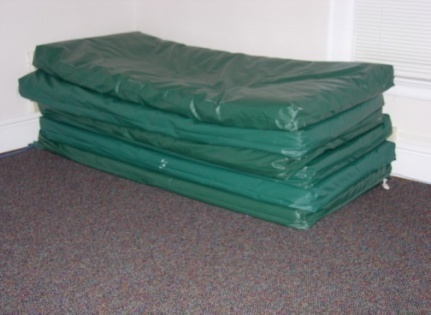 Clothes to bringJeans/Shorts - For ministry sites, shorts must have an inseam of 4” minimum.  Please bring one pair of pants/jeans/capris to ensure that you have appropriate clothing available for ministry sites in the case of rain, cool weather, or clothing regulations. Shirts – For ministry sites, shirts must have sleeves - no tank tops.  If shirts are too revealing, you will be asked to change. UndergarmentsSweater/JacketShoes and socks – Sturdy, closed toed shoes are required for ministry sites.As noted above, our ministry partners have specific clothing requirements.  Leaders will determine appropriate clothing standards for the group’s attire during free time.Sleeping and ShoweringClothes suitable for coed area Soap, shampoo, toothbrush, toothpaste, etcTowel(s)Other necessities Optional ItemsFrisbee, games, cards, reading material, etc.Sandals (cannot be worn at worksites)Spending money (for Sat. night)SunglassesiPod, CD player, MP3 player, cell phone (these items are not to be used at ministry sites)DO NOT BRING!Alcohol or non-prescription drugsElectronic or computer games Fire crackersIrreplaceable clothes/jewelry/electronicsLots of moneyCROSS MissionsMenu for Summer 2018Food is bought in advance by CROSS staff and a CROSS group will be assigned to set up and clean up for each meal daily.  Menu items are subject to change.PLEASE NOTE: CROSS will not provide additional food items besides those listed below. We ask that any individuals with food allergies or needs bring their own food to supplement the current menu items. There will be a vegetarian option with every meal.BREAKFASTSMonday-Thursday (and Saturday for those staying an extra day) Breakfast: 7:15am-8:00amCereal, Bagels and Cream Cheese, Oranges, Bananas, Donuts/Muffins, Granola Bars, Oatmeal, Yogurt, Sausage links or French Toast Sticks and Syrup,Coffee, Milk, Water, and JuiceFriday Breakfast 9:00amPancakes, Bacon, Eggs, Grits, Biscuits,Milk, OJ and Coffee——————————————————————————-LUNCHESMonday, Tuesday, Wednesday and Thursday LunchPB&J, Turkey or Ham and Cheese Sandwich, Chips,Apple, Carrots, Cookie, and Water (CROSS Water Bottle provided)Some days your group will be asked to prepare a breakfast or lunch for the people we are serving.           All food will be bought in advance by CROSS staff.——————————————————————————-DINNERSMonday Dinner6:00pmDinner will be provided by Myers Park Presbyterian Church members (Location of meal will either be at members’ homes, at the church, or at a park)MPPC will prepare the following dinners at 5:30pm: Tuesday Mexican Dinner – Chicken\Veggie Fajitas, Nacho Bar, Black Beans, Rice, Salad Bar, Cake and Tea/LemonadeWednesday All American Dinner -- Oven Fried Chicken, Mashed Potatoes, Green Beans, Veggie Patties (for vegetarians only) Salad Bar, Rolls, Brownies, and Tea/Lemonade ThursdayItalian Dinner -- Spaghetti and Meatballs with Marinara Sauce, Veggie Marinara Sauce, Garlic Bread, Salad Bar, Ice Cream, and Tea/LemonadeFriday – for those staying an extra dayPlease let CROSS Director know if you plan on eating at the church on Friday night. Pizza will be ordered for your group.Please let the CROSS Director know if your group will not be present for any of the meals.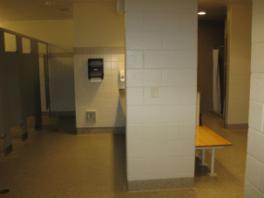 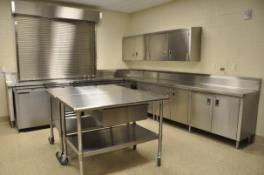 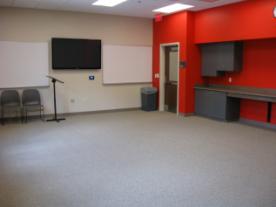 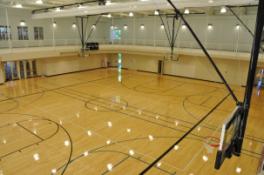 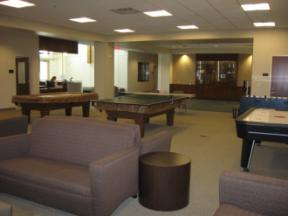 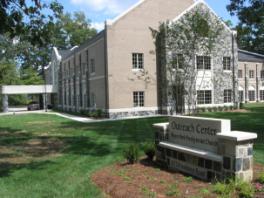 CROSS Missions City Serve Ministry Sites
Summer Please note that we are always in the process of developing relationships with other ministry partners, so your group may have the opportunity to serve at ministry sites not listed below.  Thank you for your flexibility!A Child’s Place A Child’s Place works to erase the impact of homelessness on children and their education. CROSS groups will participate in an educational program and orientation about children living in poverty, then sort donations. http://www.achildsplace.org/ ArtWorks945 – Urban Ministry Center The ArtWorks945 program is built on a belief that the transformative power of art can be a vehicle for engaging and moving our homeless neighbors towards attaining permanent housing. The program seeks to restore voices and vitality to those who have so often been silenced and stifled. ArtWorks 945 operates a functioning gallery and studio space where neighbors and volunteers participate in 150 classes a year. These classes teach life skills through painting, drawing, print making, photography, crafts, and creative writing. CROSS groups will participate in an art class along with the neighbors in the studio space. http://www.urbanministrycenter.org/helping-the-homeless/community-works/Baby Bundles Baby Bundles seeks to provide newborn essentials to families in financial need in the Charlotte area, helping them get a positive start with their baby. CROSS groups will sort clothing and baby items in the warehouse. http://babybundlesnc.org/Beds for Kids A ministry to provide a bed and other essential furniture to every child and family in need in Charlotte.  CROSS groups will assist in the warehouse, sorting, cleaning and perhaps painting items. www.bedsforkids.org. Booth Garden of The Salvation Army Located in Uptown Charlotte, the primary mission of the 128 Booth Garden Apartments is to provide an affordable, safe, independent living community for older people. CROSS groups will play bingo, prepare biscuits, and visit with the residents. www.uss.salvationarmy.orgBudget Challenge The Budget Challenge is an educational simulation and discussion when groups are challenged to buy a week’s worth of dinners to feed a small family from a grocery store located in a food desert. Charlotte Family Housing The only family shelter in Charlotte where men, women and children can all stay together.  CROSS groups help with maintenance to the facility/grounds through lawn mowing, shampooing carpets, etc. www.charlotteemergencyhousing.comCharlotte Rescue Mission A free substance recovery program for primarily low-income or homeless men.  The 90 day residential program houses 120 men in a facility in uptown Charlotte.  CROSS groups will prepare, serve, and eat lunch with clients. Groups do not need to pack a lunch this day. www.charlotterescuemission.org  Changed Choices Provides a range of support services to female inmates in local, state and federal systems. Inmates who continue a relationship throughout their incarceration with Changed Choices and demonstrate a high capacity for complete rehabilitation will be offered additional support upon release while facing the extraordinary challenges of transition. http://www.changedchoices.org/ Crisis Assistance Free Store Ministry A wide reaching ministry that provides rent assistance, medical aid and referrals, free furniture, and clothing.  CROSS groups help with sorting, folding, and hanging clothes for the store that is free for Crisis’ clients. www.crisisassistance.orgCuthbertson Village at Aldersgate Cuthbertson Village offers assisted living services for individuals who are experiencing the challenges that come with a diagnosis of a dementia illness such as Alzheimer’s disease. CROSS groups lead an activity or craft, and visit with the residents. Some groups read stories as well. www.aldersgateccrc.com      Florence Crittenden Services Florence Crittenden Services of Charlotte, NC promotes health and hope for tomorrow's children by providing comprehensive health, educational, and social services for single, pregnant, and non-pregnant adolescents, women, and their families. CROSS groups will work on the property and in the donation room providing needed assistance to the residents and staff. www.fcsnc.orgFreedom School at Alexander Graham Middle School This program provides summer and after-school enrichment that helps children fall in love with reading, increases their self-esteem, and generates more positive attitudes toward learning. CROSS will support Freedom Schools by helping set up and deconstruct programming at the beginning and end of the summer program at Alexander Graham Middle School. www.freedomschoolpartners.org Friendship Gardens Their goal is creating local, renewable, and nutritious food resources for meals-on-wheels (Friendship Trays) recipients.  CROSS groups will assist in maintaining gardens through weeding, mulching, and harvesting.  www.gardens.friendshiptrays.org Friendship Trays Prepares and delivers food to impoverished and shut-in community members.  CROSS groups prepare 750 hot/cold meals and, if needed, deliver a route of meals. www.friendshiptrays.org The Harvest Center The mission of the Harvest Center is to create a community where individuals affected by homelessness, poverty, or unemployment are empowered through our transitional programs and transformed by the love and ministry of Jesus Christ. CROSS groups will help prepare for and serve a meal, clean, sort food, etc. www.theharvestcenter.orgHaven at Highland Creek The Havens is an assisted living facility for Alzheimer’s and dementia clients.  CROSS groups play bingo, do crafts, read to individuals, sing, play musical instruments (if gifted in this area), etc. (http://havenhighlandcreek.comHope Haven Inc. Hope Haven, a foundation of recovery, provides life skills for chemically dependent adults and families within a supportive residential environment leading to independence. CROSS groups will maintain the community garden as well as other property needs.  Make sure everyone brings a set of work gloves for this day.  www.hopehaveninc.org Hospitality House A non-profit service that enables families to stay close to their loved ones in the hospital without the emotional or financial stress of finding suitable lodging or making long commutes.  They provide a comfortable bed, hot meals, and a quiet place to relax.   groups assist in maintenance to facility/grounds. www.hospitalityhouseofcharlotte.orgJackson Park Ministries The vision of Jackson Park Ministries is to see the families, children, and all individuals of Jackson Park, Charlotte and surrounding communities come to know Christ as their Savior and Lord; becoming productive citizens in the community and serving others as a disciple of Christ.  CROSS groups lead and direct indoor and outdoor activities, crafts, and games. These groups are completely in charge of the activity period. www.jacksonpark.orgLearning Help Centers of Charlotte LHCC is primarily supportive of marginalized children and their parents who reside in “workforce” communities in Charlotte. The LHCC currently operates apartment program partnerships at Advenir, Sharon Lakes Condo’s, Silverstone and Sun Valley apartments where they provide tutoring and afterschool support. CROSS groups will share lunch and help LHCC participants during their intentional summer education programs through, art, soccer, and field trip excursions. http://www.lhcclt.org/Lifespan Enrichment Center  An adult daycare for mentally disabled seniors and adults. CROSS groups spend time with residents through crafts, singing, and dancing at the Graham Street location. At the location on Kalynne Avenue groups may also help with gardening and painting.  www.lifespanservices.orgLoaves and Fishes A local food warehouse that collects, sorts, and stores food supplies for 15 local pantries.  The pantries provide a full week of food for families in need.  CROSS groups sort food into bins. www.loavesandfishes.orgLove Inc. Love INC exists to mobilize area churches to reach out to a hurting and needy world in the Name and Love of Christ. There are many individuals living with severe needs in the Charlotte-Mecklenburg community that no social service agency is able to serve.  Service work generally consists of cleaning and/or yard work on the home of an elderly or disabled individual.   www.loveinc-charlotte.orgMarket Your Mind This program offers support to young women leaving a lifestyle of commercial sexual exploitation and domestic trafficking while providing mentoring opportunities for the next generation of social business leaders. CROSS groups will visit the Market Your Mind home do yard work and cleaning around the home. http://www.mymcharlotte.org/McCreesh Place Charlotte’s first single-room occupancy apartment (SRO) community designed to help disabled men who were formally homeless with permanent housing and support services.  CROSS groups help with maintenance to the facility/grounds and play board games with residents. www.supportivehousingcommunities.orgMedAssist A non-profit pharmacy program providing access to lifesaving prescription medications, client support, advocacy, and other services to poor, vulnerable, and uninsured North Carolina residents. Groups will be spending time sorting medications within their downtown location. www.medassist.org The Men’s Shelter of Charlotte The Uptown Shelter provides safe shelter, meets basic needs, and provides access to transitional services for homeless men in the greater Charlotte area. Our goal is to help homeless men return to self-sufficiency. CROSS groups will prepare and serve an afternoon dessert and then play board games and cards in the dining hall to those interested. www.mensshelterofcharlotte.org Moore Place, Urban Ministry Center A Housing First community that recognizes a fundamental right to housing, no matter what a person's mental health condition, physical disability, or addiction may be.  The idea is to get people into housing first, and then work on the issues that need attention in order to help the person stay housed.  Moore Place opened in spring 2011 and serves 85 formerly homeless individuals.  Groups will share a social time with residents that may include playing board games or doing arts and crafts.  http://urbanministrycenter.org/moore-place One 7 is an urban community organization supporting inner-city refugees whose lives are marked by homelessness, abuse, and abandonment. The organization seeks to put the gospel in action by living out Jesus’ call to love, disciple, and provide for those most in need through community housing, after school education, and sports ministry. CROSS groups will support One 7 staff by leading outdoor\indoor games for 80+ students during their summer enrichment camp.  www.one7.org QC Family Tree QC Family Tree works to embody an alternative, a way of life that is centered, whole, and founded on love. We who call ourselves QC Family Tree seek to be kinfolk rooted in discipleship in West Charlotte. CROSS groups will work in the community garden, and do yard work or other property needs. http://qcfamilytree.org/RunningWorks – Urban Ministry Center RunningWorks is a non-profit running program out of the Urban Ministry Center founded to encourage the homeless community to rediscover the power of teamwork, discipline, confidence, and respect for each other one stride at a time. Groups will meet at the Urban Ministry Center to run a 5k loop around Charlotte with neighbors and then discuss and debrief their experience and learning as an entire running team following the run. http://www.runningworks.org/Welcome.htmlSamaritan’s Feet Samaritan’s Feet shares hope with children in the U.S. and around the world by washing their feet, giving them a new pair of shoes, and helping them believe that their dreams can come true. We at Samaritan’s Feet believe that a new pair of shoes can be a tangible foundation of hope to a person in need. Groups will be spending time with in the warehouse cleaning\preparing shoes for shipment. www.samaritansfeet.org Second Harvest Food Bank A regional food bank affiliated with a nationwide program. Serves 16 counties out of its facility.  CROSS groups sort salvaged food from grocery stores and other donations. Volunteers must be 14 years or older. www.secondharvestcharlotte.orgThe Samaritan House Samaritan House provides recuperative care to the homeless when they are discharged from the hospital. We provide an alternative "haven" when the other choices are to turn these individuals back to the streets, woods, or to the highway underpass. CROSS groups will provide assistance to residents by doing yard work and either sharing lunch together or playing bingo and baking cookies.  www.thesamaritanhouse.orgStreetSoccer658 – Project 658 Street Soccer 945 was founded in 2004 at the Urban Ministry Center in Charlotte, NC as the nation’s first year-round, life-skills based soccer program for individuals experiencing homelessness. Finding a new home at Project 658 (a refugee resource ministry in Charlotte), Street Soccer658 as an organization is dedicated to meeting players where they are in life, providing a reliable outlet, reinforcing positive behavior, and building a supportive network within the communities we serve. Their ultimate goal is to effect sustainable, long term change in the lives of our players. CROSS groups will take part in the daily life-skills curriculum class alongside our neighbors as well as play soccer and debrief experiences prior to the game. http://www.streetsoccer658.org/Time Out Youth Time Out Youth Center offers support, advocacy, and opportunities for personal development and social interaction to lesbian, gay, bisexual, transgender, queer, and questioning (LGBTQ) youth ages 11-20. CROSS groups will participate in a speakers’ bureau and conversation with youth who attend Time Out Youth programs. http://www.timeoutyouth.org/ Urban Ministry Center The main function of UMC is as a soup kitchen that is open for lunch only 365 days a year. The day shelter also provides showers, laundry, mail, phone, message board, counseling, job advice, art and literacy programs, support groups, and NA meetings. CROSS groups participate in “A Walk in My Shoes,” an educational simulation in Uptown Charlotte. www.urbanministrycenter.orgUrban Walk Groups participating in an Urban Walk will use Charlotte’s public transportation system to experience how a large segment of the population in Charlotte travels to work and maintains life’s schedule. Through a walk uptown, groups will try and see the city through God’s eyes. Bus passes are provided for groups to travel. Waltwood CotswaldWaltonwood Cotswold offers assisted living units that provide additional support for daily activities, as well as memory care units for specialized assistance with dementia-related ailments. CROSS groups will have opportunities to connect with residents and take part in scheduled activities prepared by staff (crafts, snacks, games). YWCA Summer Camp  A summer camp for middle to low income children in various areas of Charlotte.  CROSS groups will interact with children and help camp counselors with activities.  www.ywcacentralcarolinas.org24-7 Prayer Room Is a fuelling station for the city's spiritually hungry, serves as a resource for churches, and seeks to support fragile inner-city neighbourhoods. They use creative & culturally relevant means to instigate movements of prayer, mission, & justice. 24-7 also serves the city's poor & exploited while apprenticing individuals & organizations in lifestyles integrating social justice among the most marginalized & needy. CROSS groups will visit the 24-7 prayer room to engage with the prayer stations and possibly have a conversation about prayer with a staff member. http://www.charlotte24-7.com/CROSS Missions Summer City Serve Transportation and Travel\Arrival Departure Time and Arrival Please provide enough time to travel to and arrive at the Outreach Center of MPPC (1073 Providence Rd, Charlotte, NC 28207) by 5pm on the Sunday evening of your trip! Remember to eat before you arrive on Sunday! There any many locations around the Charlotte area to eat a meal with your group. Please call Joel Tomkinson on his cell at 704-577-9053 when you are an hour away from the Outreach Center. This lets us know where you are and provides CROSS with an idea of when we can start large group orientation on Sunday night. We look forward to seeing you and checking you in and have a great deal of information to share with your group during orientation. We also hope that we can all get a good amount of sleep before Monday morning, so please arrive promptly.  Transportation VANS AND BUSESWe ask that groups provide the simplest transportation possible for travel back and forth to ministry sites. Please bring 15-18 passenger vans or a church bus to transport students and leaders. There are many insurance laws that require the back seats of vans to be removed for traveling purposes – keep this in mind when preparing for your trip and the number of your group. Most group sizes will be between 11-16 total so please have enough space for all participants. If you group is planning to bring more than 15-16 people total, we will ask you to provide a second large vehicle so that your youth group may be split up into two ministry groups during the week. CROSS is providing a trained college intern to guide you around the city. We do hope that this intern may ride with you in the front of your vehicle. Interns may be asked to ride ahead of you in their own cars if groups do not provide enough room, however, this may make transportation more difficult in the city. One vehicle is much simpler. All CROSS groups will be provided a COOLER to store packed lunches every day in their vehicle as well as additional space for other items (tools, board games, food, etc.) – please keep this in mind as well as you are planning out the size of your transportation vehicle. CROSS MissionsDirections to Myers Park Presbyterian Church Outreach Center1073 Providence Road, Charlotte, NC 28207Traveling on I-77 South-Take exit 10A Morehead Street-Left at traffic light off of exit onto Morehead Street-pass the following intersections before your next turn:#1 Cedar, #2 Mint, #3 Church, #4 Tryon, #5 College, #6 Euclid, #7 McDowell, #8 Kenilworth, #9 Kings, #10 Queens/Morehead, #11 Queens/Providence.-Left into Myers Park Presbyterian Outreach CenterTraveling on I-77 North-Take Exit 9B- John Belk Freeway-move over to the right – 2 lanes-Take Exit 2A- Kenilworth/3rd & 4th Streets-Kenilworth is the far right lane of the exit-Right at stop sign onto Kenilworth-Cross Baxter intersection, Left on Morehead at 2nd traffic light -pass the following intersections before your next turn:#1 Kings, #2 Queens/Morehead, #3 Queens/Providence.-Left into Myers Park Presbyterian Outreach CenterTraveling on I-85 South-Take Exit 35- Brookshire Freeway Hwy 16 (will turn into John Belk Freeway)-Left at traffic light onto Brookshire Freeway-Take Exit 1E- Stonewall/Kenilworth Avenue-In the Exit- Get in FAR RIGHT LANE for Kenilworth Avenue-Yield Right onto Kenilworth Avenue-pass the following intersections before your next turn:#1 McDowell, #2 Baxter-Left on Morehead at 3rd traffic light-pass the following intersections before your next turn:#1 Kings, #2 Queens/Morehead, #3 Queens/Providence.-Left into Myers Park Presbyterian Outreach CenterTraveling on I-85 North-Take Exit 33 - Billy Graham Pkwy-Right off of Ramp onto Billy Graham Pkwy (or traveling East) at traffic light-Pass the following intersections before your next turn: #I-85, #2 Boyer, #3 Morris Field, #4 West Blvd, #5 flashing light, #6 Westmont, #7 S. Tryon, #8 Nations Crossing, #9 Old Pineville #10 S. Blvd, #11 Scaleybark, #12 Park #13 Shopping Center-Left on Selwyn Avenue at 14th traffic light-Pass the following intersections before your next turn:#1 Colony, #2 Queens Road West, #3 Radcliff/Queens-Right onto Morehead Street -Left into Myers Park Presbyterian Outreach CenterTraveling on 74West/ Independence BlvdPass the following towns… Monroe, Indian Trail, Stallings and Matthews, then pass the following intersections before your next turn:#1 Sardis Road N., #2 Shopping Center/Village Lake, #3 Margaret Wallace, #4 E. WT Harris,  #5 Buick/Conference, #6 Idlewild, #7 Farmingdale/Glendora-Left onto Sharon Amity at 8th traffic light-pass the following intersections before your next turn:#1 Monroe Road (railroad tracks, flashing light), #2 Addison, #3 Randolph-Right on Providence at 4th traffic light-pass the following intersections before your next turn:#1 Wendover, #2 Colville-Right into Myers Park Presbyterian Outreach CenterMyers Park Presbyterian Youth/Adult RatiosWhen recruiting adults for the CROSS Missions trip, be aware of the following:Must have 1 adult per 6 youth.Must have at least 2 adults in attendance (even if you only have 6 youth).Must have 1 adult of each gender if you have both boys and girls in attendance.Youth who have not completed 5th grade that attend the trip must have a parent or an adult come making a 1:1 ratio.  If there is a married couple or a couple that is related, they count as 1 adult on the trip. (According to our child policy, since married couples cannot testify against one another in court).Theremust be two adults sleeping in the same room as youth. If that cannot be done, adults will sleep in a separate room from youth. CROSS Missions Reservation and Cancellation Policy Overview of CROSS Mission program:CROSS Missions offers summer youth mission trips, alternative college break service trips, and weekend mission trips during the fall/winter/spring. Adults, college students, youth as young as sixth grade, and elementary school students with a parent/guardian are all welcome. A week-long summer mission trip costs $295/person for Sunday evening through Friday morning. If a group decides to stay Friday night, an additional fee of $25/person is added. A week-long college break trip costs $100/person for housing only, and $165/person if CROSS schedules service sites. A weekend-long mission trip costs $95/person for Friday night through Sunday morning after church. Fees include trip coordination, housing, ministry site fees, and food for all meals except meals groups choose to eat at restaurants. CROSS provides mattresses and buys all groceries. During the summer program, dinners are prepared by MPPC’s chef. Showers and recreation facilities are available. Registration Process:CROSS fills up six to twelve months in advance, so please plan ahead!  To register your group for a CROSS trip, please call or email staff to find out if the dates you want are available. Staff will hold your spot tentatively.  Fill out the Group Registration Form and send it in with a deposit of $50/person for fall/winter/spring trips and $100/person for summer trips.  We realize you may not know the exact number of people in your group, but a good estimate is helpful for planning your schedule. The number can be adjusted as your trip draws closer. Once we receive your deposit and registration form, your dates will be reserved.Outline of required dates:Urban Plunge & Urban Rebuild: Deposit and registration due 4 weeks after scheduling, final numbers due 30 days before trip, final payment and security deposit due 15 days prior to trip. City Serve: Deposit and registration due 4 weeks after scheduling, second payment of $100 per person due February 1, final numbers due 30 day before trip, final payment and security deposit due 15 days prior to trip.  If your final number increases, you will be responsible for paying for all participants. If your final number increases, you will be responsible for paying for all participants. Bring an additional check with you to pay for additional people.  All payments are non-refundable.  2nd and final payments are due on or before date indicated on invoice.  If late, a $100 late fee is applicable.Cancellation PolicyIf your group must cancel, the payments paid prior to cancellation will not be refunded.  The deposit that is held for a trip is only good for that particular date. If you must reschedule your trip, a new deposit is required. Please be aware that we put a great deal of time and effort into planning each trip.  Holding a spot for your group means that we will not receive revenue from groups who could not come at that time because your group was scheduled.  Security Deposit Please include with your final payment a separate check for $100.00 to serve as a security deposit during your trip.  Money will be deducted from the security deposit if the following occurs: keys or key cards are lost, damage to facilities or equipment, late payments. GROUP ROSTER AND TRANSPORTATION INFORMATIONGroup Roster may be scanned and emailed. The completed roster is needed 30 days prior to the group’s arrival stating your final numbers, along with participant’s names, ages, gender, and dietary needs. Final Payment is due 2 weeks from the trip using the number committed below. CROSS Missions Group:________________________________FINAL NUMBERS:________________Adult Information Youth InformationTRANSPORTATION INFORMATION: TYPE OF VEHICLES AND NUMBER OF PASSENGERS IN EACH__________________________________________________________________________________Employee and Volunteer Release Form for Outside GroupsUsing MPPC FacilitiesThis application form is to be completed by all leaders (adults and youth over the age of 18) of groups not associated with Myers Park Presbyterian Church but who are using the facilities of this congregation.  All leaders of non-MPPC sponsored groups and events using MPPC facilities, which have direct supervision of children and youth, are expected to adhere to the standards of MPPC’s Child and Youth Protection policy.  The outside group leaders must review the Overview and sign this Outside Group Leaders Release Form to acknowledge their review of it and to confirm their agreement to follow the policy.  An overview of the policy is at http://www.myersparkpres.org/downloads/ChildYouthProtectionPolicyCROSSMissions.pdf. Myers Park Presbyterian Church will not perform background checks, personal and professional references, employment records, and civil and criminal record reviews for groups not affiliated with MPPC.  Leaders of outside groups are invited to attend MPPC’s frequently scheduled training classes and are expected to conduct their own due diligence in this regard. Check the website for scheduled classes. MPPC encourages all groups to perform their own due diligence regarding their leaders’ character and fitness for working with children or youth.  Information regarding the Outside Group:Group Name:	_________________________________________________________________Address:	_________________________________________________________________Staff Contact:	___________________________________     Phone Number: _______________By their signatures, the undersigned leaders acknowledge that they have reviewed the Child and Youth Protection Policy of  Presbyterian Church and agree to adhere to it.Applicant’s Name (printed)__________________________________________Applicant’s Signature______________________________________ Date____________Applicant’s Name (printed)__________________________________________Applicant’s Signature______________________________________ Date____________Applicant’s Name (printed)__________________________________________Applicant’s Signature______________________________________ Date____________Applicant’s Name (printed)__________________________________________Applicant’s Signature______________________________________ Date____________Applicant’s Name (printed)__________________________________________Applicant’s Signature______________________________________ Date____________Applicant’s Name (printed)__________________________________________Applicant’s Signature______________________________________ Date____________NameM/FAge1.2.3.4.5.6.7.8.9.10.NameM/FAgeCompleted Grade1.2.3.4.5.6.7.8.9.10.11.12.13.14.15.16.17.18.19.